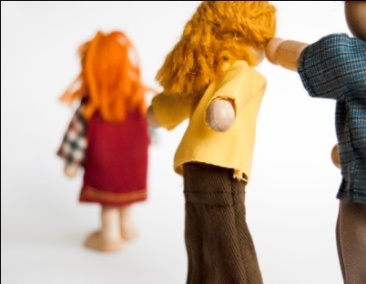 Inbjudan till Gruppledarutbildning i Utvägsmodellen              Schyssta RelationerSchyssta Relationer har sitt ursprung i och fokus på att synliggöra och förebygga våld bland och mot personer med intellektuell funktionsnedsättning. Schyssta Relationer har genomförts, utvecklats och utvärderats i samarbete med Skaraborgs kommunalförbund, och därefter manualbaserats. Nu erbjuder Utväg Skaraborg gruppledarutbildning för att kunna tillämpa modellen. Materialet lämpar sig även för verksamheter som avser bedriva våldspreventivt arbete i gruppform, till exempel inom ungdomsverksamhet och skola.Tid: 23-25 september 201923 september 2020 kl. 10.00 - 15.30 23 september 2020 kl. 09.00 - 15.30 25 september 2020 kl. 09.00 - 12.00 Plats:Utväg Skaraborg, Storgatan 20 i Skövde, en trappa upp. Ingången ligger bredvid Teliabutiken.  Innehåll: Under utbildningsdagarna varvas teori och praktik. Fokus ligger på manualens olika teman (Vad är våld? Hur är en bra person? Relationer, sex, gränser och ansvar), gruppens grundstenar och form, olika övningar och tekniker för att leda grupper i ”Schyssta relationer”. Deltagare: Personal som vill arbeta med gruppverksamhet med fokus på att förebygga våld i nära relation, till exempel inom LSS, socialpsykiatri, habilitering, skola och ungdomsverksamhet. Avgift: 14´000: - exkl. moms. I priset ingår fika, lunch samt manualen ”Schyssta Relationer”. Anmälan till utbildningen görs genom http://regionkalender.vgregion.seVarmt Välkomna!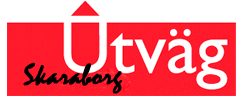 